Zilah, Református templomA zilahi református templom története a XII-XIII. században kezdődhetett. Katolikus templom volt, amely a reformáció hatására reformátussá lett. A gyakori csapatátvonulások hatalmas károkat okoztak a városban, templomban egyaránt. 1703-ban a Somlyóról visszavonuló császári csapatok kirabolták és felégették a települést. 1712-ben a szentély megőrzésével új templomot építettek. A hívek számának emelkedése miatt 1780-ban oldalhajót építenek. 1794-ben lebontották a templomtornyot, a 38 m magas új torony 1797-re készült el. 1885-ben karzatot építettek. 1903-ban a városi tanács életveszélyesnek ítélte és bezáratta a templomot.1904-ben lebontották a templom hajóját, a torony megmaradt. Az új templomban 1906 őszén tartották az első istentiszteletet. Három egyforma méretű hajója van, körbefutó karzattal. Befogadó képessége 1500 ülőhely. Orgonája a templom nyugati részén látható, Országh Sándor építette 1906-ban. Az akkortájt felszerelt toronyórája ma is működik. A templom belső falán 3 címer látható a középső a városé, amelyet a Kis és Sarak, valamint a Száva és bikfavi családok címere zár közre. A családoknak biztosan meghatározó szerepe volt a templom XVIII. századi felújításában.Telefon: 0040-260-661-4870040-744-999-537E nyelveken hívhat:magyar, román, angol, németFotók: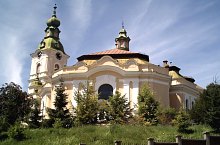 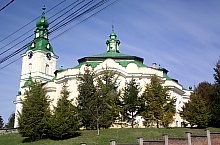 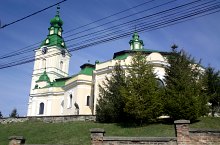 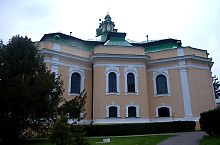 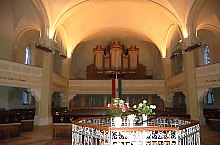 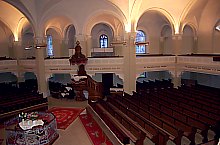 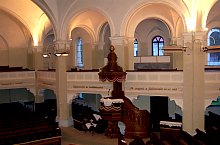 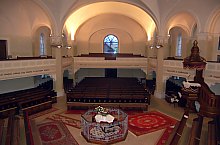 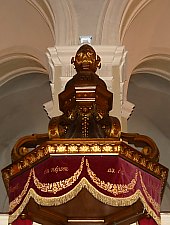 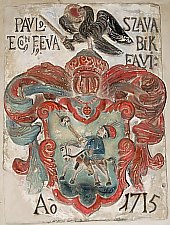 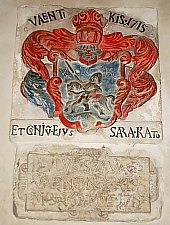 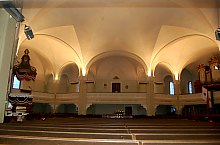 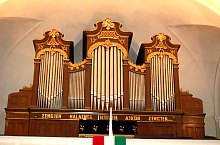 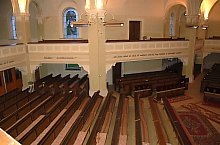 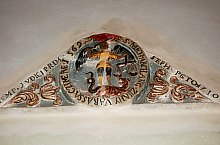 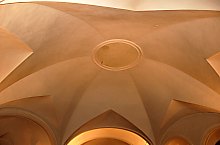 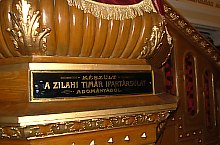 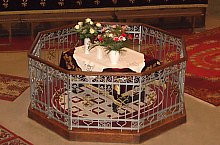 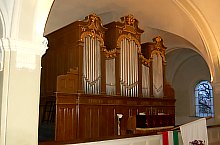 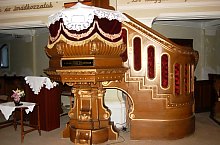 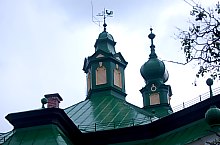 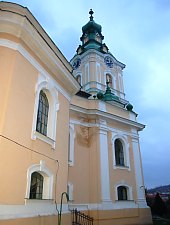 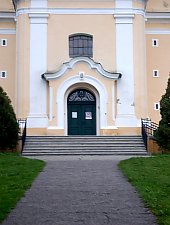 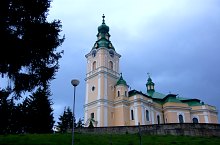 https://www.welcometoromania.ro/Zalau/Zalau_Biserica_Reformata_m.htm